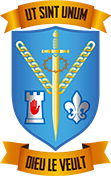 THIRD YEAR BOOKLIST 2018 – 2019SUBJECTBOOKLEVELPUBLISHERAUTHORRELIGIONReligion For LivingAllAlpha Press Ltd.Connie DuffyRELIGIONA4/A5 hardback notebookAllENGLISHFire and Ice 2AllGill EducationPauline KellyENGLISHNovel to be confirmed in SeptemberNovel to be confirmed in SeptemberNovel to be confirmed in SeptemberNovel to be confirmed in SeptemberGAEILGEIontas 2GnáthEdcoYvonne O’Toole/Elizabeth WadeGAEILGEIontas 3ArdEdcoYvonne O’Toole/Elizabeth WadeFRENCHBon Travail 2 (from 2nd Year)AllEdcoFRENCHFrench/English, English/French dictionaryAllSPANISHBooks as for 2nd YearAllSPANISHExam Papers (both levels are contained in the one set of papers)AllSPANISHHardback notebook, CopyAllSPANISHPocket dictionary or use of online dictionary (wordreference.com or  the app Linguee)AllMATHEMATICSContinue with book from 2nd year AllMATHEMATICSExam Papers to be purchased in SeptemberAllMATHEMATICSCalculator : Casio FX83GT (must be this one)AllCasioMATHEMATICSMaths Formulae and TablesAllMATHEMATICSGeometry SetAllMATHEMATICS2 x A4 120 page project maths copy squaredAllGEOGRAPHYContinue with New Complete Geography 5th EditionAllCharles HayesHISTORYContinue with 2nd Year BookAllBUSINESS STUDIESJunior Cycle Business Studies NetworkAllEducateRoisin MallonHOMEECONOMICSLearning for Life - Textbook and Workbook (3rd edition)AllFolensCarmel Enright & Maureen FlynnHOMEECONOMICSSmart Cooking 1AllCJ FallonMarita McGeady & Martina CribbenHOMEECONOMICS1 Ring Binder / Poly Pockets/ Refill Pad/Dividers (for class notes)AllHOMEECONOMICSPVC Apron For CookeryAllHOMEECONOMICSJunior Certificate Examination Papers (Home Economics)AllEdcoHOMEECONOMICSThere is annual charge of €18 for Home EconomicsThere is annual charge of €18 for Home EconomicsThere is annual charge of €18 for Home EconomicsThere is annual charge of €18 for Home EconomicsSCIENCERetain 2nd Year BookAllSCIENCEThere is an annual charge of €18 for ScienceThere is an annual charge of €18 for ScienceThere is an annual charge of €18 for ScienceThere is an annual charge of €18 for ScienceMUSIC2 HB Pencils, Eraser AllMUSICJunior Cert Exam Papers Set BAllEdcoCSPEExam PapersAllSPHERetain 2nd Year BookAllTECHNOLOGYA folder capable of carrying drawings, sheets, handoutsAllTECHNOLOGYThere is an annual charge of €35 for TechnologyThere is an annual charge of €35 for TechnologyThere is an annual charge of €35 for TechnologyThere is an annual charge of €35 for TechnologyARTA3 Spiral Bound Sketch BookAllART2B & 6B PencilsAllARTSet of Watercolour Colouring PencilsAllARTPritt StickAllARTPointed Paintbrushes No 4 & No 8 sizeAllARTA2 Plastic Folder With HandlesAllARTSet of Caran D'ache Neo colour wax pastelsAllART6B Graphite PencilAllARTThere is an annual charge of €35 for ArtThere is an annual charge of €35 for ArtThere is an annual charge of €35 for ArtThere is an annual charge of €35 for ArtOTHERHomework Diary available from school in SeptemberHomework Diary available from school in SeptemberHomework Diary available from school in SeptemberHomework Diary available from school in September